36-month guarantee for igus e-chainsRobust, lightweight and maintenance-free; these are the key features of the high-performance e-chains from igus. To ensure reliability for users, igus now offers a 36-month guarantee on its e-chains, which matches the similar chainflex cable guarantee. With the online service life calculator, users can now determine the guaranteed runtime of their e-chain and receive a guarantee certificate automatically. To do this, users just open the online service life calculator for e-chains and enter the dynamic information and the environmental conditions of the application. The tool then calculates the predicted service life of the e-chain in double strokes. The guarantee certificate is automatically emailed to the user with one click.“The new guarantee programme gives our customers the added security of being able to design their individual application correctly and always choose the most cost-effective e-chain that works,” explains Justin Leonard, the-chain director, igus. “The guarantee covers the calculated double strokes or 36 months, whichever comes first. Should an energy chain fail due to wear and tear under this guarantee, the customer will receive a free replacement.”To determine the service life of its products, igus tests its products thoroughly under the most adverse conditions to the point of failure. Over 10 billion e-chain test cycles are performed in the 3,800m2 laboratory every year. Based on this test data, igus began offering a 36-month guarantee on its chainflex cable range back in 2015. To offer the same for its energy chains, means that igus is the only manufacturer in the world to give a 36-month lifetime guarantee. The service life calculator uses the empirical data from the test laboratory to determine the life of its e-chains in the customer application. Over 4,000 tests and more than 7,500 program results are fed into the online tool, and every day more are added. This enables igus to offer the most accurate statements about the service life of its e-chains. According to the manufacturer, the lifetime of energy chains is normally 10 million movements or more. For further information visit the e-chain service life calculator at: www.igus.co.uk/info/e-chain-guarantee or call  igus directly on: 01604 677240igus resources:About igus:Based in Northampton in the UK and with global headquarters in Cologne, Germany, igus is a leading international manufacturer of energy chain systems and polymer plain bearings. The family-run company is represented in 35 countries and employs 4,150 people around the world. In 2018, igus generated a turnover of 748 million euros with motion plastics, plastic components for moving applications.With plastic bearing experience since 1964, cable carrier experience since 1971 and continuous-flex cable experience since 1989, igus provides the right solution based on 100,000 products available from stock, with between 1,500 and 2,500 new product introductions each year. igus operates the largest test laboratories and factories in its sector to offer customers quick turnaround times on innovative products and solutions tailored to their needs.The terms igus, Apiro, chainflex, CFRIP, conprotect, CTD, drylin, dry-tech, dryspin, easy chain, e-chain, e-chain systems, e-ketten, e-kettensysteme, e-skin, flizz, ibow, igear, iglidur, igubal, kineKIT, manus, motion plastics, pikchain, plastics for longer life, readychain, readycable, ReBeL, speedigus, triflex, robolink, and xiros are protected by trademark laws in the Federal Republic of Germany and internationally, where applicable.All other registered trademarks and trademarks are the property of their respective owners.For further information, please contact: Megan Campbell, igusTel: 01604 677240Email: mcampbell@igus.co.ukDulcie Elliot, PublitekTel: 01582 390980Email: dulcie.elliot@publitek.com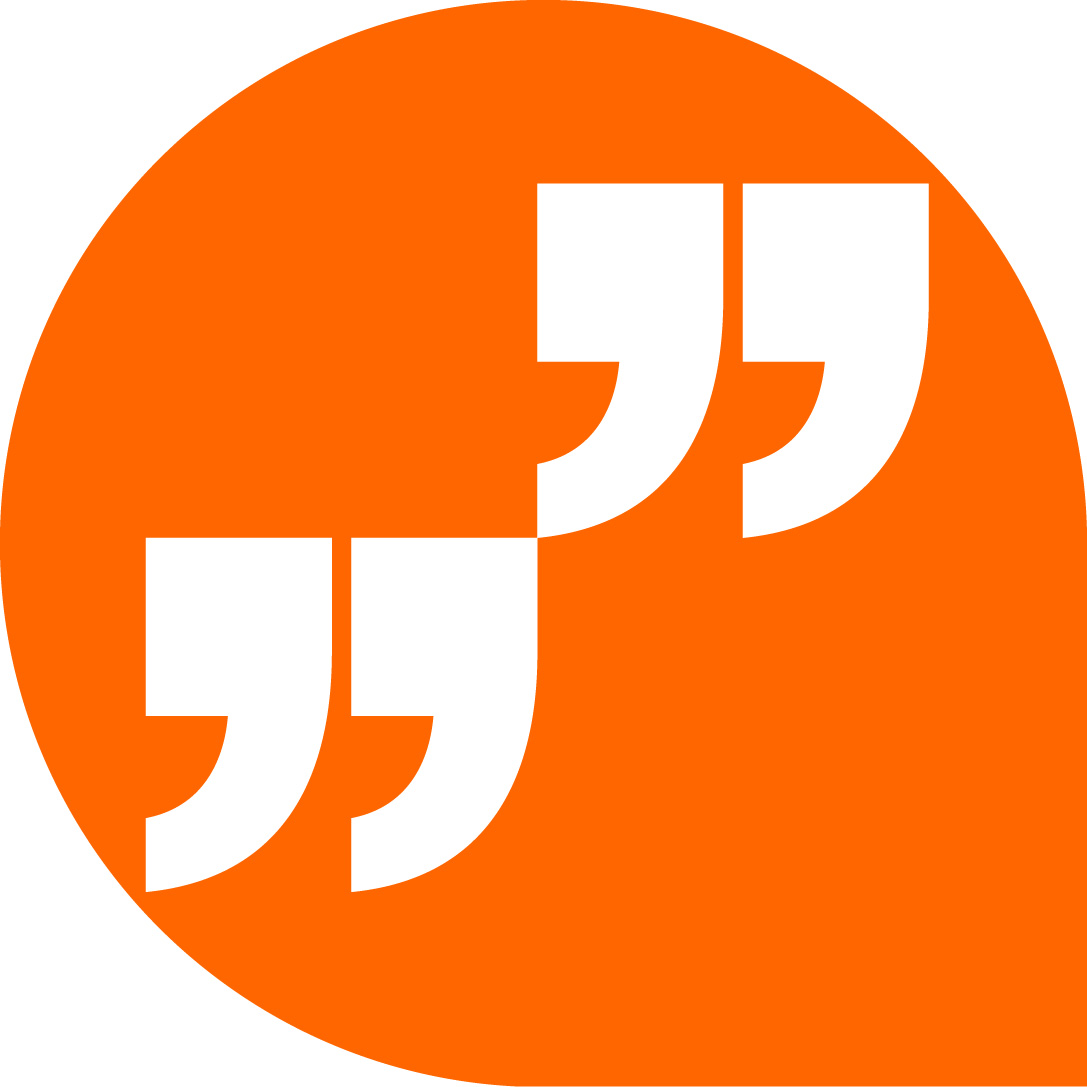 LiveChat with our technical team at igus.co.uk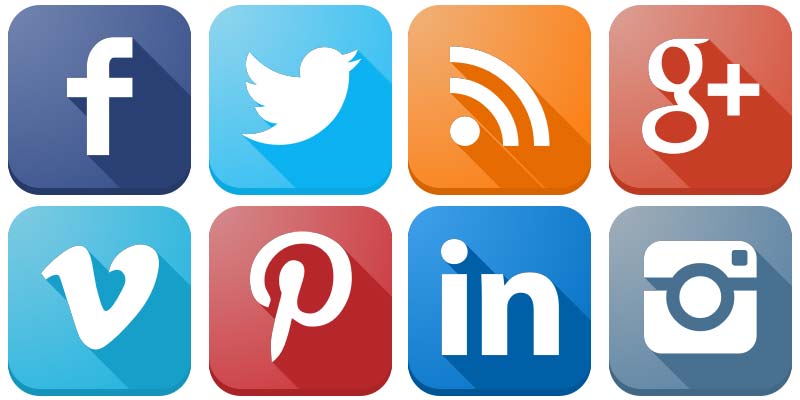 Follow us at twitter.com/igusUK 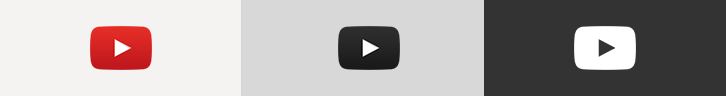 Watch our videos at igus.co.uk/YouTubeConnect to us at igus.co.uk/Facebook 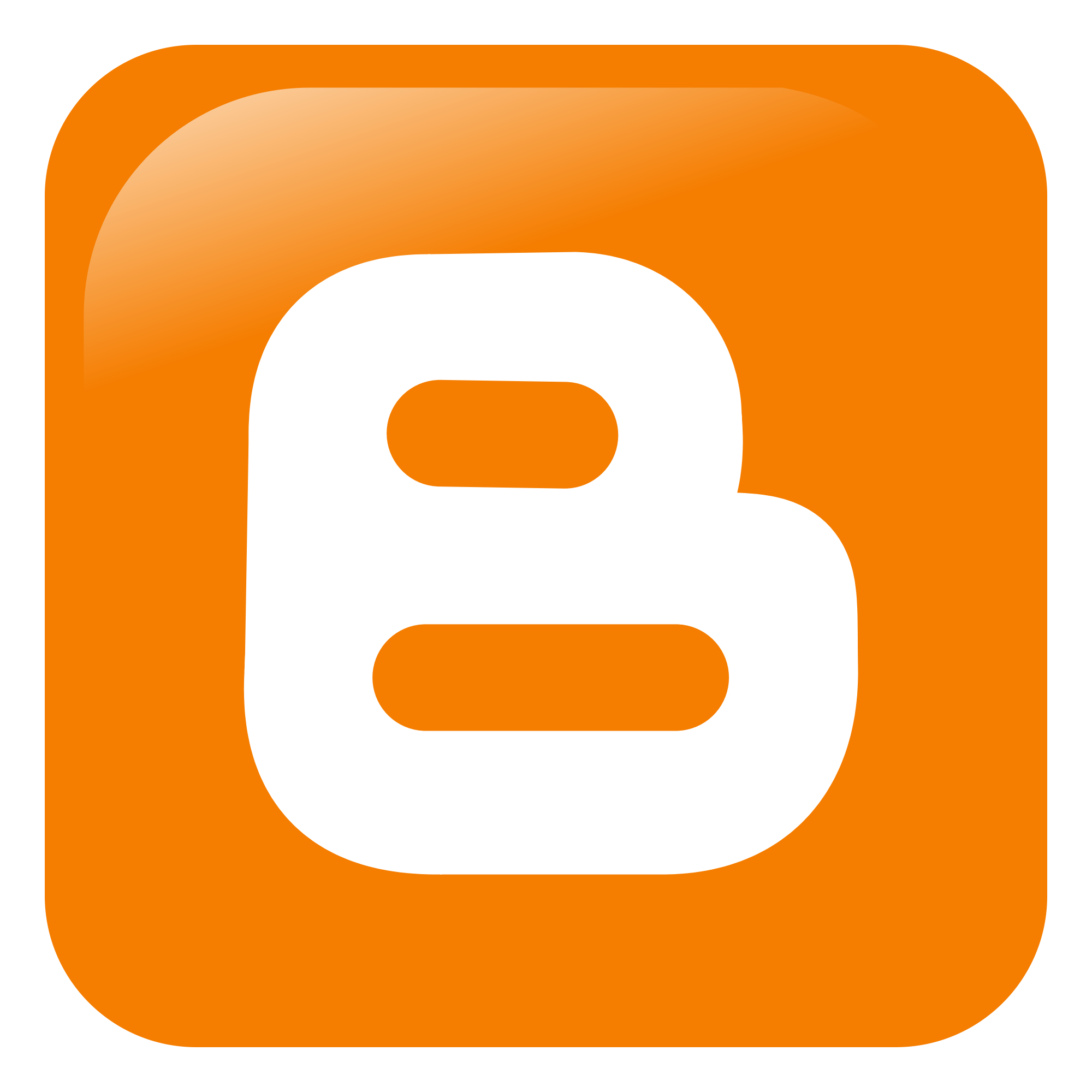 Read our blog at blog.igus.co.uk 